¹ Para os Estados que cobram tarifas de gravame e de registro de contrato, e o valor informando neste campo não estiver contemplando os valores das mesmas, estes  serão descontados do valor  do crédito a ser liberado. Consulte o item ‘E’ no campo ORIENTAÇÕES, abaixo.² Não realizamos pagamento para conta poupança se o favorecido for Pessoa Jurídica (PJ) ou em conta salário   Não realizamos pagamento conta salário   O vendedor do veículo deverá ser o titular da conta informadaOs dados pessoais tratados por meio do presente instrumento serão utilizados única e exclusivamente pela GMAC Administradora de Consórcios Ltda. para cumprir com a finalidade a que se destinam e em respeito a toda a legislação aplicável sobre segurança da informação, privacidade e proteção de dados, incluindo, mas não se limitando, à Lei Geral de Proteção de Dados (Lei Federal n. 13.709/2018)							CNC(09-22)DADOS PARA FATURAMENTO DE VEÍCULO E PAGAMENTO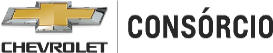 DADOS PARA FATURAMENTO DE VEÍCULO E PAGAMENTODADOS PARA FATURAMENTO DE VEÍCULO E PAGAMENTODADOS PARA FATURAMENTO DE VEÍCULO E PAGAMENTODADOS PARA FATURAMENTO DE VEÍCULO E PAGAMENTODADOS PARA FATURAMENTO DE VEÍCULO E PAGAMENTODADOS PARA FATURAMENTO DE VEÍCULO E PAGAMENTODADOS PARA FATURAMENTO DE VEÍCULO E PAGAMENTOGrupo|Cota Grupo|Cota 1 - DADOS PESSOAIS – CONSORCIADO1 - DADOS PESSOAIS – CONSORCIADO1 - DADOS PESSOAIS – CONSORCIADO1 - DADOS PESSOAIS – CONSORCIADO1 - DADOS PESSOAIS – CONSORCIADO1 - DADOS PESSOAIS – CONSORCIADO1 - DADOS PESSOAIS – CONSORCIADO1 - DADOS PESSOAIS – CONSORCIADONome/Razão Social           Nome/Razão Social           Nome/Razão Social           Nome/Razão Social           Nome/Razão Social           Nome/Razão Social           E-mail      E-mail      BancoNome       Nº Banco      BancoNome       Nº Banco      BancoNome       Nº Banco      BancoNome       Nº Banco      Agência NºAgência Nº Conta Corrente     Conta Poupança² Nº       -      Nº       -      2 - DADOS DO VEÍCULO2 - DADOS DO VEÍCULO2 - DADOS DO VEÍCULO2 - DADOS DO VEÍCULO2 - DADOS DO VEÍCULO2 - DADOS DO VEÍCULO2 - DADOS DO VEÍCULO2 - DADOS DO VEÍCULOMarca/ModeloAno/ModeloAno/ModeloCorCorCorPlacaNº Laudo DekraChassiRENAVAMRENAVAMRENAVAMRENAVAMValor do VeículoR$      Valor do VeículoR$      Indicar valor a ser pago¹ Saldo total disponível da cotaou R$      3 - DADOS DO VENDEDOR DO VEÍCULO3 - DADOS DO VENDEDOR DO VEÍCULO3 - DADOS DO VENDEDOR DO VEÍCULO3 - DADOS DO VENDEDOR DO VEÍCULO3 - DADOS DO VENDEDOR DO VEÍCULO3 - DADOS DO VENDEDOR DO VEÍCULO3 - DADOS DO VENDEDOR DO VEÍCULO3 - DADOS DO VENDEDOR DO VEÍCULO3 - DADOS DO VENDEDOR DO VEÍCULO3 - DADOS DO VENDEDOR DO VEÍCULO3 - DADOS DO VENDEDOR DO VEÍCULONome/Razão Social      Nome/Razão Social      Nome/Razão Social      Nome/Razão Social      Nome/Razão Social      Nome/Razão Social      Nome/Razão Social      Nome/Razão Social      CPF/CNPJ      CPF/CNPJ      CPF/CNPJ      Data de Nascimento/ConstituiçãoData de Nascimento/ConstituiçãoNome contatoTelefoneTelefoneE-mailE-mailE-mailE-mailE-mailE-mailEndereço      Endereço      Endereço      Endereço      Endereço      Endereço      Endereço      Endereço      Endereço      Endereço      Nº      Complemento      Bairro      Bairro      Cidade      Cidade      Cidade      Cidade      Estado      Estado      Estado      CEP      4 - DADOS BANCÁRIOS DO VENDEDOR DO VEÍCULO PARA PAGAMENTO4 - DADOS BANCÁRIOS DO VENDEDOR DO VEÍCULO PARA PAGAMENTO4 - DADOS BANCÁRIOS DO VENDEDOR DO VEÍCULO PARA PAGAMENTO4 - DADOS BANCÁRIOS DO VENDEDOR DO VEÍCULO PARA PAGAMENTO4 - DADOS BANCÁRIOS DO VENDEDOR DO VEÍCULO PARA PAGAMENTO4 - DADOS BANCÁRIOS DO VENDEDOR DO VEÍCULO PARA PAGAMENTO4 - DADOS BANCÁRIOS DO VENDEDOR DO VEÍCULO PARA PAGAMENTO4 - DADOS BANCÁRIOS DO VENDEDOR DO VEÍCULO PARA PAGAMENTO4 - DADOS BANCÁRIOS DO VENDEDOR DO VEÍCULO PARA PAGAMENTO4 - DADOS BANCÁRIOS DO VENDEDOR DO VEÍCULO PARA PAGAMENTO4 - DADOS BANCÁRIOS DO VENDEDOR DO VEÍCULO PARA PAGAMENTOBancoNome       Nº Banco      BancoNome       Nº Banco      BancoNome       Nº Banco      BancoNome       Nº Banco      Agência NºAgência Nº Conta Corrente     Conta Poupança²  Conta Corrente     Conta Poupança²  Conta Corrente     Conta Poupança² Nº       -      Nº       -      Nº       -      Nº       -      5 - MANIFESTAÇÃO DE SOBRA DE CRÉDITODeclaro que após o pagamento do veículo, bem como das taxas existentes, se ainda assim houver crédito residual, a quantia deverá ser utilizada para abater parte do saldo devedor da minha cota da seguinte forma: Redução do prazo, mantendo o valor percentual de cada parcela. Redução do valor das parcelas, mantendo o mesmo prazo contratado.IMPORTANTE: Caso não haja manifestação clara por parte do consorciado acerca da utilização do valor residual da carta de crédito, a quantia será convertida e utilizada para amortizar o saldo devedor (diminuição do prazo) confirme descrito na cláusula 11.6 do contrato de adesão.Assinatura do Consorciado _______________________________________Local/Data       6 - ORIENTAÇÕESA. O preenchimento de todos os campos é obrigatório; B. Os dados bancários do “Consorciado” deverão ser preenchidos para eventual devolução de sobra de crédito; C. O campo "Valor a ser pago" deve ser preenchido considerando o valor da carta de crédito, subtraído o valor já pago pelo cliente ao vendedor e custo de gravame e taxa de registro, quando houver; D. Caso o preço do veículo a ser adquirido seja maior que o valor do crédito, a diferença deverá ser paga pelo consorciado diretamente ao vendedor do veículo; E. Os valores exigidos direta ou indiretamente pelos DETRANs e/ou Cartórios de Títulos e Documentos, em razão do exercício da atividade de registro do contrato de alienação fiduciária e/ou anotação de gravame no CRV – Certificado de Registro de Veículo, serão descontados do Fundo Comum do Grupo, conforme previsto no artigo 25 da Lei nº 11795, de 8/10/2008, sendo automaticamente retidos do montante relativo à carta de crédito; F. Os dados bancários do “Emitente da Nota Fiscal ou Proprietário do Veículo” devem ser devidamente preenchidos e o depósito será efetuado, unicamente, para o proprietário (vendedor) do veículo; G. O titular da conta corrente indicada no item 3 deve ser o emitente da Nota Fiscal; H. O pagamento do crédito ficará condicionado ao pagamento das parcelas vencidas; I. Para atender aos processos de pagamento de acessórios, despachante, seguro e outros*, é mandatório apresentar o boleto bancário. Casos excepcionais, para os quais a apresentação do boleto não seja viável, será necessário preencher o formulário CNC-645 “Dados Bancários” – *Verifique os serviços complementares permitidos. J. Para Faturamento Direto de Fábrica: Enviar Boleto com prazo hábil, no mínimo 05 dias úteis antes da data de vencimento, para o pagamento. K. Vistoria Dekra:Não são aceitos veículos com mais de 10 anos de fabricação. A Vistoria é obrigatória para veículos usados. Para solicitar a avaliação, consulte o passo a passo da “Vistoria Dekra” no nosso site www.chevroletsf.com.br. O valor máximo do crédito a ser liberado será o valor da avaliação da Dekra.O valor de avaliação do veículo deve ser igual ou superior ao saldo devedor.Envie o laudo Dekra impresso com a informação “ACEITÁVEL” juntamente com o processo para análise. Laudo não é obrigatório em caso de cota Quitada